Об утверждении  целевой программы                                                        «Благоустройство  территории сельского поселения Фащевский  сельсовет на 2012-.г.» В соответствии с Федеральным законом от  06. 10. . № 131-ФЗ «Об общих принципах организации местного самоуправления в Российской Федерации», « О правилах благоустройства территорий   населенных пунктов  сельского поселения Фащевский сельсовет», утвержденные решением Совета депутатов сельского поселения Фащевский  сельсовет Грязинского муниципального района  №8 от 14 апреля  2010 года (с изменениями, внесенными решением Совета депутатов сельского поселения Фащевский сельсовет от 08 сентября 2010г №26) , в целях установления единого порядка содержания территории и осуществления мероприятий по благоустройству, повышения ответственности физических и юридических лиц за соблюдением чистоты и порядка, администрация сельского поселения Фащевский сельсовет Грязинского муниципального района Липецкой области Российской Федерации                                                                                      п о с т а н о в л я е т:1. Утвердить прилагаемую  целевую программу «Благоустройство  территории сельского поселения Фащевский  сельсовет  на  2012 - 2014г.г.».2. Финансирование Программы, начиная с 2012 года, осуществлять в пределах средств, предусмотренных в бюджете  сельского поселения на соответствующий финансовый год.3. Контроль за исполнением настоящего постановления оставляю за собой.Глава администрации сельского поселенияФащевский сельсовет:                                             В.Н.УльшинУТВЕРЖДЕНА:постановлением администрации сельского поселения Фащевский сельсовет           от 01 ноября 2011 года № 176                                                         Целевая программа "Благоустройство территории  сельского поселения  Фащевский  сельсоветна 2012 - .г."  Паспорт                                                                                                                                           целевой программы«Благоустройство территории сельского поселения Фащевский сельсовет  на 2012 - .г.»1. Содержание проблемы и обоснование необходимости                                                                          ее решения программными методамиДанная Программа является основной для реализации мероприятий по благоустройству, озеленению, улучшению санитарного состояния  населённых пунктов. Сельское поселение Фащевский сельсовет  включает в себя 2 населённых пункта: с.Фащевка, п.Первомайский. Населённые пункты удалены друг от друга, имеется значительная протяженность дорог муниципального и регионального значения. Большинство объектов внешнего благоустройства населенных пунктов, таких как пешеходные зоны, зоны отдыха, дороги, нуждаются в ремонте и реконструкции.В течение 2010 года в населённых пунктах поселения проведена определённая работа по ремонту дорожного покрытия, обновились детские площадки, установлены светильники.Программно-целевой подход к решению проблем благоустройства необходим, так как без стройной комплексной системы благоустройства сельского поселения невозможно добиться каких-либо значимых результатов в обеспечении комфортных условий для деятельности и отдыха жителей поселения. Важна четкая согласованность действий администрации и предприятий, учреждений, населения, обеспечивающих жизнедеятельность поселения и занимающихся благоустройством. Определение перспектив благоустройства  сельского поселения  позволит добиться сосредоточения средств на решение поставленных задач, а не расходовать средства на текущий ремонт отдельных элементов благоустройства. Финансовое обеспечение Программы осуществляется за счет бюджета сельского поселения Фащевский сельсовет Грязинского муниципального района Липецкой области Российской Федерации.2. Основные цели, задачи Программы, сроки реализации.Целями и задачами Программы являются:-осуществление мероприятий по поддержанию порядка, благоустройства и санитарного состояния на территории  сельского поселения  Фащевский сельсовет;- формирование среды, благоприятной для проживания населения;- повышение уровня благоустройства дворовых территорий, улучшение подходов и подъездов к жилым домам;- установление единого порядка содержания территорий;- привлечение к осуществлению мероприятий по благоустройству территорий физических и юридических лиц и повышение их ответственности за соблюдение чистоты и порядка; - усиление контроля за использованием, охраной и благоустройством территорий;- создание новых и обустройство существующих хозяйственных, детских, спортивных площадок малыми архитектурными формами.Сроки реализации Программы – 2012-2014 годы.3. Система программных мероприятий К программно-целевым мероприятиям относятся:- уборка территории, включая в себя регулярную очистку территории от мусора, грязи, снега, вывоз мусора, уход за зелёными насаждениями;- содержание элементов внешнего благоустройства;- озеленение территории муниципального образования;- содержание и эксплуатация дорог;- освещение населённых пунктов муниципального образования;- определение и утверждение объема финансирования Программы;- подготовка отчета реализации программы, информационно-аналитических материалов;- организация обнародования работы, направленной на освещение цели и решений задач Программы, о ходе реализации Программы.В результате реализации программы ожидается создание условий, обеспечивающих комфортные условия для работы и отдыха населения на территории сельского поселения.Эффективность программы оценивается по следующим показателям:- процент привлечения населения муниципального образования к работам по благоустройству;- процент привлечения предприятий и организаций поселения к работам по благоустройству;- уровень взаимодействия предприятий, обеспечивающих благоустройство поселения и предприятий – владельцев инженерных сетей;- уровень благоустроенности муниципального образования (обеспеченность поселения автодорогами с усовершенствованным покрытием, сетями наружного освещения, зелеными насаждениями, детскими игровыми и спортивными площадками).4. Ресурсное обеспечение Программных мероприятийФинансирование мероприятий Программы осуществляется за счет средств  бюджета сельского поселения. Общая сумма планируемых затрат за 2012 - 2014 годы – 1222,1тыс.рублей.5. Механизм реализации ПрограммыРеализация программных мероприятий осуществляется всеми исполнителями основных мероприятий, указанных в паспорте Программы, в соответствии с действующим законодательством.Основным координатором реализации данной Программы является Администрация  сельского поселения Фащевский сельсовет Грязинского муниципального района Липецкой области РФ6. Организация управления Программой, контроль над ходом ее реализацииОтветственность за своевременное и качественное выполнение мероприятий Программы, рациональное использование финансовых средств, выделяемых на ее реализацию, несут организации и ведомства, указанные в графе «Исполнители».7. Ожидаемые конечные результаты программы.Реализация Программных мероприятий позволит обустроить детские и спортивные площадки, ликвидировать несанкционированные свалки, обновить памятник участникам Великой Отечественной войны.  Привитие жителям муниципального образования любви и уважения к своей малой Родине, к соблюдению чистоты и порядка на территории сельского поселения Фащевский сельсовет.Приложение к целевой программеОсновные мероприятиямуниципальной целевой программы "Благоустройство территории сельского поселения Фащевский сельсовет на 2012 - 2014 г.г." 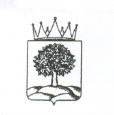 Наименование Программы целевая программа «Благоустройство территории сельского поселения Фащевский сельсовет на  2012 - .г.» (далее в тексте - Программа)Основание для разработки ПрограммыФедеральный закон от 06 сентября 2003 года N 131-ФЗ «Об общих принципах организации местного самоуправления в Российской Федерации»; «Правила благоустройства территорий   населенных пунктов  сельского поселения Фащевский сельсовет», утвержденные решением Совета депутатов сельского поселения Фащевский сельсовет Грязинского муниципального района  №8 от 14 апреля  2010 года (с изменениями,внесенными решением Совета депутатов сельского поселения Фащевский сельсовет от 08 сентября 2010г №26)Руководитель ПрограммыАдминистрация  сельского поселения Фащевский сельсовет Грязинского муниципального района Липецкой области РФОсновной разработчик ПрограммыАдминистрация  сельского поселения Фащевский сельсовет Грязинского муниципального района Липецкой области РФЦели ПрограммыСовершенствование системы комплексного благоустройства, осуществление мероприятий по поддержанию порядка и санитарного состояния на территории сельского поселения Фащевский сельсовет. Создание комфортных условий для деятельности и отдыха жителей поселения.Задачи Программы- установление единого порядка содержания территорий;                        - привлечение к осуществлению мероприятий по благоустройству территорий физических и юридических лиц и повышение их ответственности за соблюдение чистоты и порядка;                                           - усиление контроля за использованием, охраной и благоустройством территорийСроки реализации Программы- 2012 - 2014 годыПеречень основных мероприятий Программы- благоустройство территорий;                                                                                - уличное освещениеИсполнители основных мероприятий Программы- администрация  сельского поселения Фащевский сельсовет;- руководители предприятий и организаций (по согласованию);Объемы и источники финансирования Программыобщий объем финансирования на реализацию Программы составляет 1222,1 тыс.руб. согласно Приложению 1 Система организации управления и контроля за исполнением Программы- общее руководство Программой и контроль за ходом ее реализации осуществляет руководитель Программы. Руководителем Программы ежегодно проводится уточнение первоочередных мероприятий Программы на очередной календарный год и проектирование перечня мероприятий на последующий год.                                                                                   Контроль за ходом реализации Программы представляет собой систему ежегодного мониторинга действий исполнителей мероприятий Программы.                                                                      Ежегодно администрация  сельского поселения Фащевский сельсовет представляет Совету  депутатов сельского поселения отчет о ходе реализации мероприятий Программы. Ожидаемые конечные результаты реализации Программы- в результате реализации программы благоустроить территории мест массового пребывания населения,, обустроить детские и спортивные площадки, ликвидировать несанкционированные свалки, обновить памятник-обелиск участникам ВОВ, прочие мероприятия№п/пМероприятияВыполнение мероприятий по годамВыполнение мероприятий по годамВыполнение мероприятий по годамВыполнение мероприятий по годамВыполнение мероприятий по годамИтого№п/пМероприятия2012г.2013г. 2014г.Итого№п/пМероприятиятыс. руб.тыс. руб.тыс. руб.1Освещение улиц населенных пунктов. 335,8354,3372,01062,12Содержание уличного  освещения (ремонт и замена светильников)40,050,060,0150,03Озеленение10,010,0Всего 385,8404,3432,01222,1